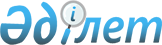 О реорганизации Дипломатической миссии Республики Казахстан в Греческой РеспубликеУказ Президента Республики Казахстан от 22 мая 2009 года № 814


Подлежит опубликованию     






в Собрании актов Президента и  






Правительства Республики Казахстан




      В целях укрепления дипломатических отношений Республики Казахстан с Греческой Республикой 



ПОСТАНОВЛЯЮ:







      1. Реорганизовать Дипломатическую миссию Республики Казахстан в Греческой Республике путем преобразования в Посольство Республики Казахстан в Греческой Республике.






      2. Правительству Республики Казахстан принять необходимые меры, вытекающие из настоящего Указа.






      3.


 Настоящий Указ вводится в действие со дня подписания.



      



Президент






      Республики Казахстан                       Н. Назарбаев



					© 2012. РГП на ПХВ «Институт законодательства и правовой информации Республики Казахстан» Министерства юстиции Республики Казахстан
				